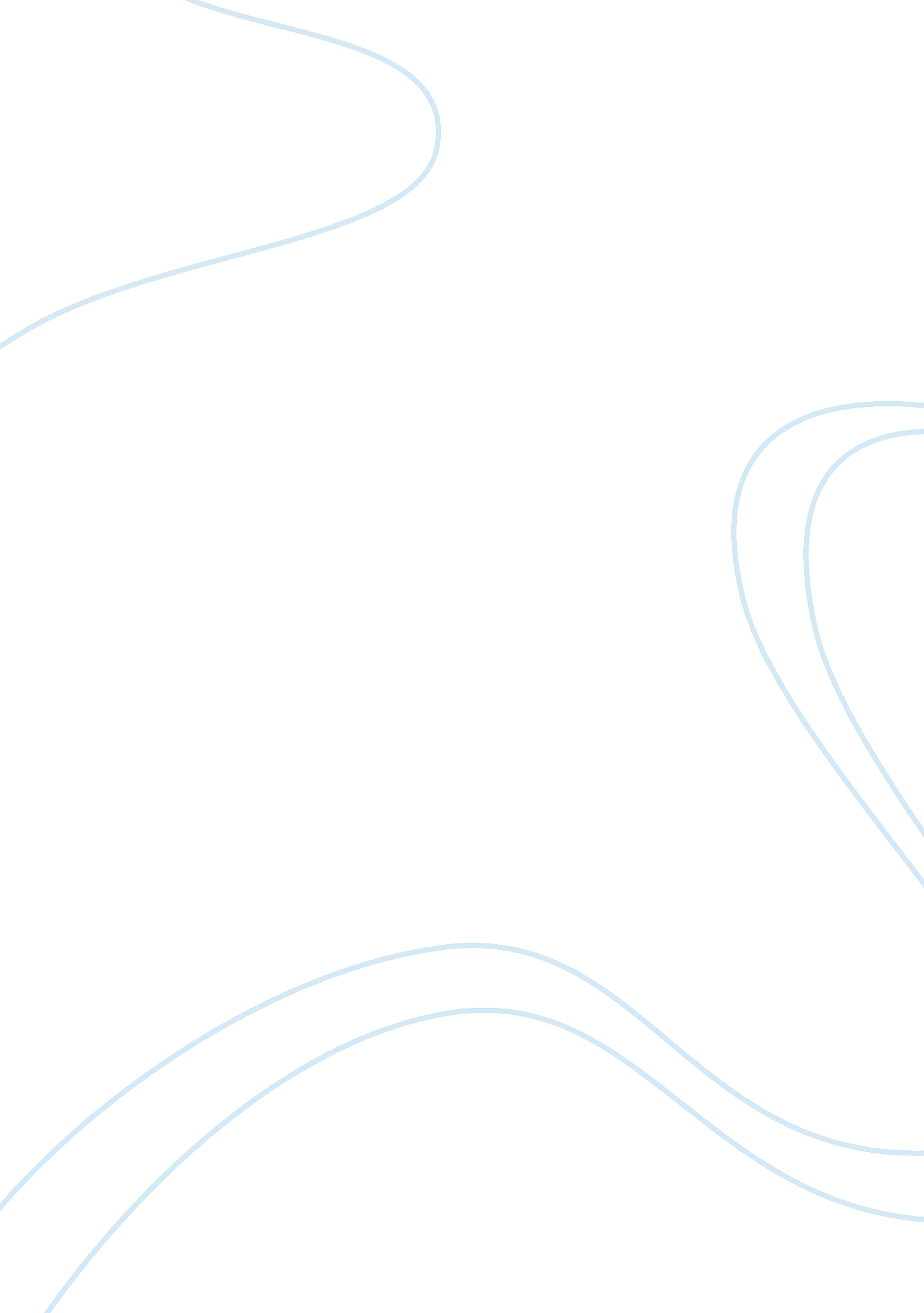 Qatari identitySociology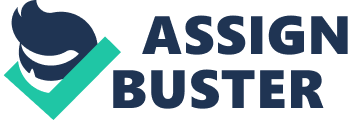 Looking at Table 2, what are the two sets of answers that contradict one another? For example, do students believe that reforms are a good thing but do not believe that children in school should learn English? 
The two sets of answers that contradict one another are those answers pertinent to questions 10 and 11. The majority of the respondents believed that the reform is turning Qatar into a copy of the West but still they strongly support learning English as part of the reform. 
9. Which question has responses clustered together the most in Table 1? Why do you think the class responded in this way? 
Question number 9 has 11 respondents answering that they strongly agree (2) that reforms have a positive influence on Qatari culture. The rationale for this is because respondents in Table 1 are all Qatari students who are most aware of the impact of the reforms on their national culture. 
10. Which question has responses clustered together the most in Table 2? Why do you think the class responded in this way? 
Question number 10 has 8 respondents who believed that the reform is turning Qatar into a copy of the West. Again, the rationale for this is because respondents in Table 2 are comprised of non-Qatari students who could have had the opportunities of attending western schools. 
11. What are the two biggest differences between Table 1 and Table 2? 
The respondents from these two tables are from different nationalities (Table 1 – Qatari while Table 2 – non-Qatari). 
12. Why do you think most students seemed to favor learning English? 
Most students favor learning English because it is considered the international language spoken and understood by most of the nations all over the world. 
13. If you were a policy analyst for the Qatari government, what are two conclusions that you might draw from this data? 
The reforms were found to have a positive impact and influence on Qatar's culture and identity. 
Learning English does not diminish the national identity of any culture, for that matter. 
14. What surprised you the most about this data? 
The acknowledgment of the respondents that English plays an important role in education and should be included as a critical part of the reform, regardless of the nationality of the students who participated in the survey. 
15. What is one question that you would have added to this survey? 
I would like to include: I believe that the reforms will strengthen our ties and relationships with various cultures all over the world. 